Структурное подразделение «Детский сад №11 комбинированного вида» МБДОУ «Детский сад «Радуга» комбинированного вида» Рузаевского муниципального районаПодготовила и провела:логопед старшей  логопедической группыМухаева М.Б. Рузаевка 2016 гПланета «Детство»Цель: актуализировать знания детей по пройденным лексическим темам и закрепить пройденный грамматический материал.Задачи:1.Закреплять навыки определения слогового состава слов.2.Совершенствовать навыки образования притяжательных, относительных и количественных прилагательных.3.Закреплять умение пользоваться в речи распространенным предложением.4. Закреплять навык строить полные и четкие предложения при ответе на вопрос.5. Тренировать фонематический слух, звуковой анализ и синтез слов.6. Закрепить обобщающие понятия7. Развивать дыхание, мелкую моторику и координацию движений8.Формировать слуховое и зрительное внимание, понимание речи, мышление, память.9. Закрепить лексический и грамматический материала по теме « Деревья»10. Закрепить навыки использования простых предлогов (в, на).Оборудование: маленький мяч, разноцветные домики, предметные картинки на каждого ребенка (игрушки), плакат с изображением планеты, картинка с изображением чудо-зверя. Ели, зайчика, ежика, картинки с изображением деревьев и  их листьев, конверты, карточки с заданием на каждого ребенка, музыкальные записи (звуки леса)1. Организационный момент ПсихогимнастикаСобрались мы с вами в кругЯ- твой друг и ты мой друг .Крепко за руки возьмемся,И друг другу улыбнемся.Теперь, ребята, давайте повторим правило красивой речи:Мы спокойные всегда
Говорим очень  красиво
Чётко и неторопливо
Вспоминаем обязательно
Что учили на занятиях.2.Основная частьа) Дети. как называется планета, на которой мы живем?А сегодня я предлагаю вам отправимся в путешествие на планету, которая называется Детство.На планету чтоб попасть, Нам сначала надо встать,Хлопнуть, топнуть и нагнуться,Вновь подняться, улыбнуться.Тихо сесть, глаза закрыть, Обо всем на миг забыть,Дружно всем сказать слова:" Здравствуй, детство и игра ". ( Дети выполняют движения, соответствующие тексту, звучит музыка, дети открывают глаза).Вот мы с вами и  оказались на планете Детство. Вместе с вами сюда попали и игрушки. Все жители веселой планеты  живут в разноцветных домиках. В красном домике живут игрушки , в названии которых один слог, в желтом -два слога, в синем- три слога. Вы игрушкам  помогитеВ нужный домик поселите.б) Игра " Поселите игрушки в домики"( Дети расселяют игрушки в домики по количеству слогов в слове)Игрушки заняли свои домики, а наше путешествие по планете Детство продолжается. На планете живет необычный зверь.( Выставляется картинка, составленная из трех животных).Это что за чудо зверьживет на планете?Из кого составлен он-Разберитесь скорее.Зовут этого чудо- зверя Зайцеволколис. в)Игра "Чей, чья, чье?"Чья голова у этого зверя?Чьи  уши у этого зверя?Чье туловище у этого зверя?Чьи   передние лапы у этого зверя?Чей хвост у этого зверя?Чьи  задние лапы у этого зверя?Дети, скажите, такого зверя мы можем встретить на нашей планете?Каких животных мы можем встретить на нашей планете, из которых составлен этот зверь? г) Игра" Поймай звуки"Зайцеволколис выступает на арене цирка с предметом, название которого вы узнаете, если поймаете в ладоши звуки, которые я произнесу, а потом составите из них слово: [м'], [а], [ч].Какое слово получилось? д)Игра " Обобщающие понятия"Я предлагаю вам тоже поиграть в мяч. Я буду бросать мяч и называть одним словом сразу несколько предметов, а вы, поймав мяч, кидаете мне его назад и называете любой из этих предметов. Например: игрушки- кукла.е ) Физминутка с дыхательной гимнастикой и самомассажем.А сейчас я приглашаю вас в лес, но, чтобы дойти до него, мы с вами  должны аккуратно пройти по кочкам, стараясь не упасть.Мы по кочкам в лес пойдемНи за что не упадем!Вот мы с вами и пришли в лес. Какой  свежий здесь воздух!Дыхательная гимнастикаНосом вдох, а выдох ртомДышем глубже, а потом-Мы подуем высоко( руки вверх, дети встают на носочки),Мы подуем низко ( дети приседают),Мы подуем далеко( руки вперед), Мы подуем близко ( руки к лицу).СамомассажА теперь давайте немного отдохнем,послушаем пение птиц и сделаем легкий массаж.( звучит музыка)А теперь мы вместе с вамиПоиграем с руками.Ручки растираем и разогреваем.И лицо теплом своим нежно умываем.Пальчики сгребают все плохие мысли.Ушки растираем сверху вниз мы быстро,Их вперед сгибаем, тянем вниз за мочки,А потом руками трогаем мы щечки.ж) Игра " Дерево и его лист"Ребята, мы с вами попали не в простой лес, а в волшебный. Каждый. кто сюда приходит, может ненадолго превратится в дерево.Чтобы в дерево превратится,Нам  надо  сначала присесть и наклониться.А затем тихонько встаньте, вокруг себя обернитесьИ в деревья превратитесь.Логопед спрашивает каждого ребенка : Какое он дерево?Подул ветер и с деревьев упали листья. Найдите свой лист и скажите, как он называется.Вася, у тебя какой лист? и т.д.А теперь нам пора превращаться обратно в детей.Чтобы в детей превратится,Нам  надо  сначала присесть и наклониться.А затем тихонько встаньте, вокруг себя обернитесьИ в детей превратитесь.А теперь нам пора возвращаться на свои места.з) Игра " Что нам почта принесла"Пока мы гуляли в лесу, нам пришла почта от жителей планеты. Давайте откроем конверты и посмотрим, что там.Расскажите, какие предметы изображены на картинке, какого они цвета и сколько их. Рассказывать будете так: " У меня один синий чайник и одна зеленая тарелка".Молодцы, теперь мы знаем, что вам прислали жители планеты " Детство".Мальчики уберите свои картинки в конверты, а девочки положите картинки на конверт.Чтоб  с планеты вернуться:Вкруг себя нужно обернуться.Хлопнуть, топнуть, улыбнуться,Тихо сесть, глаза закрыть,Что увидели не позабыть.Дружно всем сказать пора:«До свидания планета,Нам домой пора».3.Итог занятияВам понравилось путешествовать по планете Детство?Что мы делали на планете?Наше путешествие на планету Детство завершается, но я думаю, что мы еще не раз вернемся туда, будем там играть и заниматься. Жители дарят вам подарки.( Васе за то ...).Занятие окончено, можете идти отдыхать.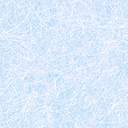 